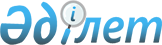 О проведении приписки юношей 1992 года рождения к призывному участку города Павлодара
					
			Утративший силу
			
			
		
					Решение акима города Павлодара Павлодарской области от 24 декабря 2008 года N 28. Зарегистрировано Управлением юстиции города Павлодара Павлодарской области 23 января 2009 года за N 130. Утратило силу решением акима города Павлодара Павлодарской области от 22 декабря 2009 года N 39      Сноска. Утратило силу решением акима города Павлодара Павлодарской области от 22 декабря 2009 года N 39.      В соответствии с подпунктом 13 пункта 1 статьи 33 Закона Республики Казахстан от 23 января 2001 года "О местном государственном управлении в Республике Казахстан", пунктом 3 статьи 17 Закона Республики Казахстан от 8 июля 2005 года "О воинской  обязанности и воинской службе" принимаю РЕШЕНИЕ: 



      1. Провести с января по март 2009 года приписку юношей 1992 года рождения, а также старших возрастов, не прошедших ранее приписку к призывному участку города Павлодара, согласно приложению 1. 



      2. Рекомендовать: 



      1) руководителям организаций, учреждений и учебных заведений, независимо от форм собственности, обеспечить своевременную явку в управление по делам обороны города Павлодара юношей, подлежащих приписке, с наличием требуемых документов; 



      2) главным врачам лечебных учреждений организовать с началом приписки лечебно-оздоровительную работу среди юношей и поставить на персональный учет в подростковых кабинетах нуждающихся в лечении. Организовать участие подростковых врачей в медицинском освидетельствовании юношей. 



      3. Государственному учреждению "Отдел финансов города Павлодара" для организации и проведения приписки юношей 1992 года рождения, а также старших возрастов, не прошедших ранее приписку к призывному участку города Павлодара, выделить денежные средства согласно смете расходов. 



      4. Признать утратившим силу решение акима города Павлодара от 27 декабря 2007 года N 22 "О проведении приписки юношей 1991 года рождения к призывному участку города Павлодара" (зарегистрированное в реестре государственной регистрации нормативных правовых актов N 12-1-101, опубликованное в газетах "Сарыарқа самалы" N 13 от 5 февраля 2008 года и "Версия" N 5 от 4 февраля 2008 года). 



      5. Настоящее решение вводится в действие по истечении 10 (десять) календарных дней со дня его первого официального опубликования. 



      6. Контроль за выполнением настоящего решения возложить на руководителя аппарата акима города Асанова С. Д.       Аким города Павлодара                      Б. Демеуов 

Приложение 1 

к решению акима города Павлодара 

от 24 декабря 2008 года 

N 28 График 

проведения приписки юношей 1992 года рождения 

к призывному участку города Павлодара 
					© 2012. РГП на ПХВ «Институт законодательства и правовой информации Республики Казахстан» Министерства юстиции Республики Казахстан
				N п/п Наименование учебных заведений Кол-во юношей Январь Январь Январь Январь Январь Январь Январь Январь Январь N п/п Наименование учебных заведений Кол-во юношей 5 6 7 8 9 12 13 14 15 1 2 3 4 5 6 7 8 9 10 11 12 1 Средняя общеобразовательная школа N 33 16 16 2 Средняя общеобразовательная школа N 32 4 4 3 Средняя общеобразовательная школа N 31 3 3 4 Средняя общеобразовательная школа N 40 22 22 5 Областная специализировная кадетская школа-интернат 15 5 10 6 Средняя общеобразовательная школа N 28 12 7 Частное учреждение организации образования "Колледж Кайнар" 12 12 8 Государственное учреждение Комплекс "Музыкальный колледж, музыкальная школа - интернат для одаренных детей" 5 5 9 Учреждение "Павлодарский нефтегазовый колледж" 99 11 50 38 10 Кенжекольская средняя школа 13 12 1 11 Государственное казенное коммунальное предприятие "Технико - экономический колледж" 35 35 12 Частное учреждение "Колледж управления" 36 14 22 13 Государственное учреждение "Профессиональный лицей N 15" 26 26 14 Некоммерческое образовательное учреждение "Гуманитарный колледж" 16 2 14 15 Товарищество с ограниченной ответственностью "Художественный колледж" 5 5 16 Учреждение - лицей "Лингва" 5 5 17 Государственное казенное коммунальное предприятие "Павлодарский медицинский колледж" 17 17 18 Государственное учреждение "Казахско - турецкий юношеский лицей-интернат" 30 9 21 19 Учреждение "Гимназия европейских языков" 5 5 20 Учреждение "Колледж права и финансов" 14 14 21 Школа - лицей N 10 имени Абая 14 10 4 22 Государственное учреждение  "Профессиональная школа N 8" 43 43 23 Учреждение "Политехнический колледж" 87 3 24 Государственное казенное коммунальное предприятие "Машиностроительныйколледж" 58 25 Средняя общеобразовательная школа N 6 17 26 Средняя общеобразовательная школа N 34 50 27 Средняя общеобразовательная школа N 29 28 28 Средняя общеобразовательная школа N 26 27 29 Средняя общеобразовательная школа N 19 30 30 Средняя общеобразовательная школа N 1 9 1 Государственное учреждение "Профессиональная школа N 13" 17 32 Средняя общеобразовательная школа N 25 11 33 Государственное учреждение "Школа-лицей N 16" 19 34 Средняя общеобразовательная школа N 17 32 35 Средняя общеобразовательная школа N 9 55 36 Средняя общеобразовательная школа N 18 22 37 Специальная коррекционная школа-интернат N 4 13 38 Средняя общеобразовательная школа N 22 32 39 Средняя общеобразовательная школа N 4 29 40 Средняя общеобразовательная школа N 43 20 ВСЕГО: 50 50 50 50 50 50 50 50 50 N п/п Наименование 

учебных заведений Кол-во юношей Февраль Февраль Февраль Февраль Февраль Февраль Февраль Февраль Февраль N п/п Наименование 

учебных заведений Кол-во юношей 2 3 4 5 6 9 10 11 12 41 Средняя общеобразовательная школа N 43 20 3 42 Государственное учреждение "Областная казахская гимназия-интернат имени И. Алтынсарина" 25 25 43 Государственное учреждение "Специальная коррекционная школа-интернат для глухих и слабослышащих детей N 1" 4 4 44 Государственное учреждение "Гимназия N 3 для одаренных детей" 29 8 21 45 Средняя общеобразовательная школа N 35 18 18 46 Средняя общеобразовательная школа N 7 12 1 11 47 Государственное учреждение "Средняя общеобразовательная школа N 42 имени Ауэзова" 33 29 4 48 Средняя общеобразовательная школа N 39 50 36 14 49 Средняя общеобразовательная школа N 41 24 24 50 Средняя общеобразовательная школа N 24 38 2 36 51 Средняя общеобразовательная школа N 15 13 4 9 52 Средняя общеобразовательная школа N 8 48 31 17 53 Средняя общеобразовательная школа N 14 21 21 54 Средняя общеобразовательная школа N 2 10 2 8 55 Средняя общеобразовательная школа N 23 3 3 56 Средняя общеобразовательная школа N 21 26 26 57 Средняя общеобразовательная школа N 36 25 3 58 Средняя общеобразовательная школа N 27 22 59 Средняя общеобразовательная школа N 13 9 60 Общеобразовательная профильная школа модульного типа N 11 19 61 Государственное учреждение "Школа-лицей N 20" 15 62 Государственное учреждение образования "Профессиональный лицей N 1" 1 63 Государственная общеобразовательная школа N 12 имени Бекхожина 20 64 Государственное казенное коммунальное предприятие "Технологический колледж" 5 65 Государственное казенное коммунальное предприятие "Павлодарский химико-механический колледж" 97 66 Государственное учреждение "Специализированная школа-интернат для одаренных в спорте детей" 19 67 Средняя общеобразовательная школа N 5 26 68 Государственное учреждение "Школа с профильной направленностью "Стикс" 6 69 Учреждение организации образование "Павлодарский инновационный многопрофильный колледж" 33 70 Колледж  Павлодарского государственного педагогического института 14 71 Государственное учреждение "Областная многопрофильная школа-лицей для одаренных детей" 34 72 Государственное учреждение "Областная специализированная школа-интернат" 3 73 Государственное казенное коммунальное предприятие "Педагогический колледж имени Б.Ахметова" 17 74 Специализированная общеобразовательная школа для одаренных детей с государственным языком обучения 8 75 Профессиональный лицей N 9 70 ВСЕГО: 40 40 40 40 40 40 40 40 40 N п/п Наименование 

учебных заведений Кол-во юношей Март Март Март Март Март Март Март Март Март N п/п Наименование 

учебных заведений Кол-во юношей 2 3 4 5 6 9 10 11 12 76 Учреждение образования "Павлодарский экономический колледж "Казпотребсоюза" 41 40 1 77 Государственное учреждение "Профессиональная школа N 31" 38 38 78 Государственное учреждение "Школа-интернат N 2 для детей-сирот и детей, оставшихся без попечения родителей" 8 1 7 79 Профессиональная школа N 6 58 33 25 80 Профессиональная школа N 5 40 15 25 81 Государственное учреждение "Областная коррекционная школа-интернат" 5 5 82 Колледж транспорта и коммуникаций 93 10 40 40 3 83 Колледж при Инновационном Евразийском университете 90 37 40 84 Государственное учреждение "Профессиональный лицей N 2" 6 85 Павлодарский гуманитарно-педагогический колледж 2 86 Государственное казенное коммунальное предприятие "Павлодарский бизнес-колледж" 31 87 Государственное учреждение "Профессиональный лицей N 7" 112 88 Колледж при Павлодарском государственном университете 70 89 Учреждение "Колледж Информационных технологий и бизнеса 2 90 Школа интернат N 1 для детей сирот и детей, оставшихся без попечения родителей 5 Всего 40 40 40 40 40 40 40 40 40 январь январь январь январь январь январь январь январь январь январь январь 16 19 20 21 22 23 26 27 28 29 30 13 14 15 16 17 18 19 20 21 22 23 50 34 16 42 8 9 41 9 28 13 14 30 6 3 17 11 19 32 18 37 13 9 13 28 4 29 17 50 50 50 50 50 50 50 50 50 50 50 февраль февраль февраль февраль февраль февраль февраль февраль февраль февраль февраль 13 16 17 18 19 20 23 24 25 26 27 22 18 4 9 19 8 7 1 20 5 7 40 40 10 19 11 15 6 19 14 14 12 22 3 15 2 8 30 40 40 40 40 40 40 40 40 40 40 40 40 март март март март март март март март март март март 13 16 17 18 19 20 23 24 13 6 2 19 12 28 40 40 4 36 34 2 5 40 40 40 40 40 41 